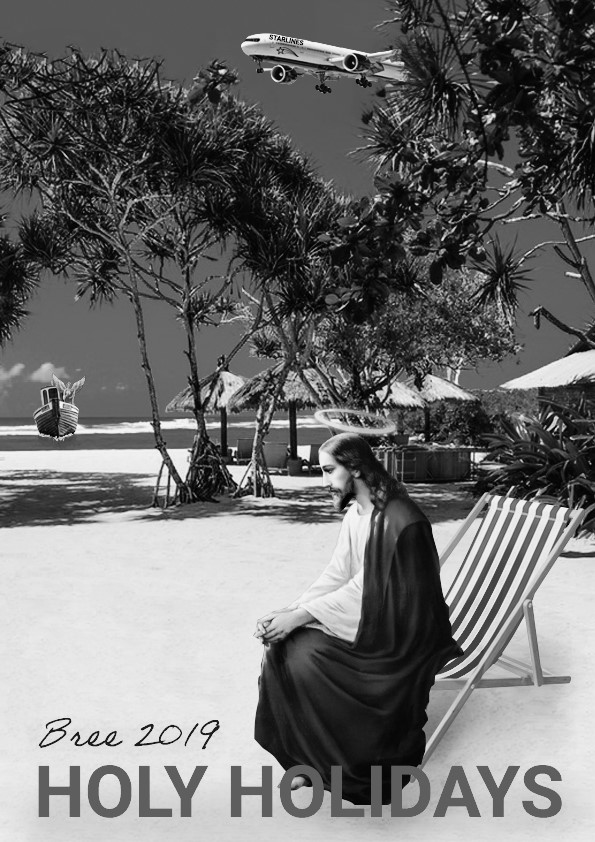 INSCHRIJVINGEN EN PRIJZENBeste ouders, In april schreven jullie reeds je dochter in voor het Chirokamp, maar uiteraard vragen we hiervoor een vergoeding. We nodigen jullie hiervoor dan ook graag uit op maandag 2 of dinsdag 3 juli tussen 18u30 en 19u30. Indien u op reis zou zijn of voor andere redenen niet aanwezig kan zijn tijdens één van de twee data, vragen wij om iemand anders te laten komen voor de inschrijving af te werken (buren, tante, ouder van een ander chirowietje…). Laat dit natuurlijk ook weten aan de leiding van de afdeling van uw dochter(s).Gelieve het volgende mee te brengen bij de inschrijvingen: • 2 klevertjes (mutualiteit) • Medische fiche (ingevuld) • Gepast geld om cash te betalen of de bancontactappDe prijs voor het groot kamp is 135 euro en voor klein kamp 85 euro. Voor Aspi’s bedraagt de kostprijs 155 euro (extra kosten fietstocht). Vanaf een 2de kind krijgt u 10 euro korting. Omwille van de steeds verder stijgende levensduurte en het feit dat de kampplaatsen ook steeds duurder worden, zien we ons genoodzaakt om de kampprijs licht te verhogen met 5 euro. Alvast dank voor jullie begrip!Het kamp is fiscaal aftrekbaar voor kinderen tot 12 jaar. Ook de mutualiteiten geven soms een tegemoetkoming voor jeugdkampen. Indien je het kamp annuleert tot 14 dagen voor het kamp, dan vragen wij een compensatiebedrag van 15 euro voor de reeds gemaakte kosten. BELANGRIJKE INFORMATIEOp woensdag 10 juli aan onze lokalen wordt al het materiaal in de camion geladen. Dit betekent dat alle leden (ook pinkels en speelclubs) hun valies of rugzak brengen tussen 18.00 – 19.00 uur. We willen jullie er nog eens op wijzen dat er maar 1 valies is toegelaten per persoon omwille van beperkte plaats op de camion. Gelieve ook geen losse voorwerpen aan de valies te hangen a.u.b. Dit geldt zowel voor groot- als voor klein kamp. Er zijn dit jaar bedden voorzien, dus er hoeft geen veldbed meegenomen te worden.Vergeet niet aan je valies en veldbed een goed zichtbaar lint te hangen in de KLEUR VAN JE EIGEN AFDELING! Je maakt het de leiding een stuk gemakkelijker om die valiezen volgens de juiste groep te sorteren. • Pinkels: paars • Speelclubs: geel • Kwiks: groen• Tippers: rood • Tiptiens: blauw • Aspi’s: oranje • Leiding en koks: roze Let op: • Op kamp zijn alcohol, drugs en sigaretten verboden, dit laat je thuis. • Gsm’s zijn ten strengste verboden, vinden we toch een gsm dan hebben Fie en Stella er een speelgoedje bij om op te sabbelen. We vragen ook aan de ouders om je kind(eren) voor het kamp te controleren op luizen. Heeft je kind luizen, gelieve dan iemand van de leiding hiervan op de hoogte te brengen. Op die manier kunnen we voorzorgsmaatregelen treffen. VERTREKKEN EN TERUGKERENVertrek groot kamp (Kwiks, Tippers en Tiptiens): Jullie worden op donderdag 11 juli om 8u30 verwacht aan het station van Waregem om de trein van 9u08 te nemen naar Bree. Neem zeker een lunchpakket mee, ’s avonds is er warm eten voorzien.Vertrek klein kamp (Pinkels en Speelclubs): Jullie worden op maandag 15 juli om 7u30 verwacht aan het station van Waregem om de trein van 8u08 te nemen naar Bree. Voor jullie zal er ’s middags warm eten voorzien zijn op de kampplaats, dus jullie moeten GEEN lunchpakket meedoen. Wij verwachten IEDEREEN in volledig uniform. Pinkels en Speelclubs hebben bij het vertrek zeker hun Chiro T-shirt aan.Steek je BuzzyPazz en identiteitskaart (eventueel Kids-ID) in je handbagage. Je leiding zal deze ophalen in het station en bijhouden tijdens het kamp. Terugkomst voor IEDEREEN: Wij komen op zaterdag 21 juli 2019 om 15u50 terug. Jullie kunnen je dochter(s) ophalen in het station van Waregem. Uiteraard is er eerst tijd voor een knuffelmoment. Daarna dansen we met z’n allen voor een laatste keer de kampdans om vervolgens af te sluiten met de slotformatie.Wanneer uw dochter haar kampaandenken en kampfoto gekregen heeft, kunnen jullie huiswaarts vertrekken.Valiezen afhalen:De valiezen en kids-ID/ paspoorten kunnen afgehaald worden aan de lokalen tussen 17u en 17u30. Mogen wij vragen om, in het belang van het aangenaam afsluiten van ons kamp, dit uur te respecteren?PINKELSBogaert KatoDe Craemer CatoDe Smet Frédérique De Vos ZitaDe Waele HelenaDe Waele MartheDeheegher FemkeDelmuyle Margeaux  Deruyter Marie-Lynn Dos Santos Vitorino Mila Fierens Maura Gevaert Lena Goddeeris Emma Hammami Yomna Locquet Coralie Omey Axelle Opsomer Fien Polet Caitlin  Spriet Hadewych Van De Vyver Kato Van Nevel Sanne Willemyns Amelie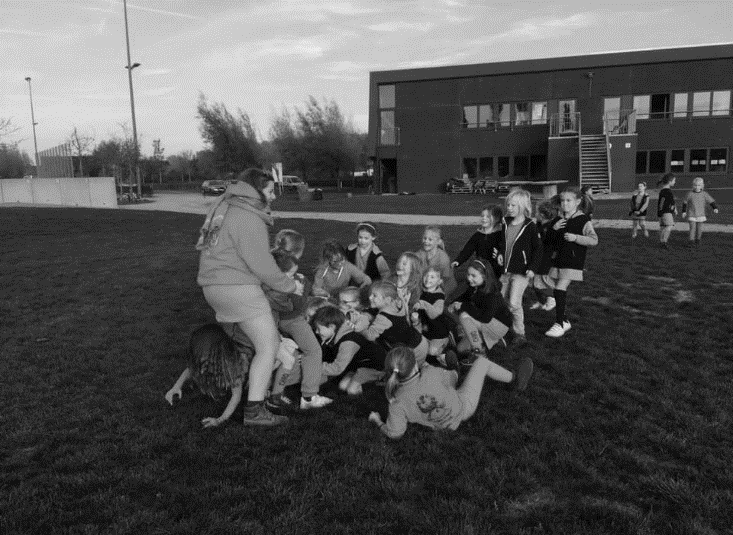 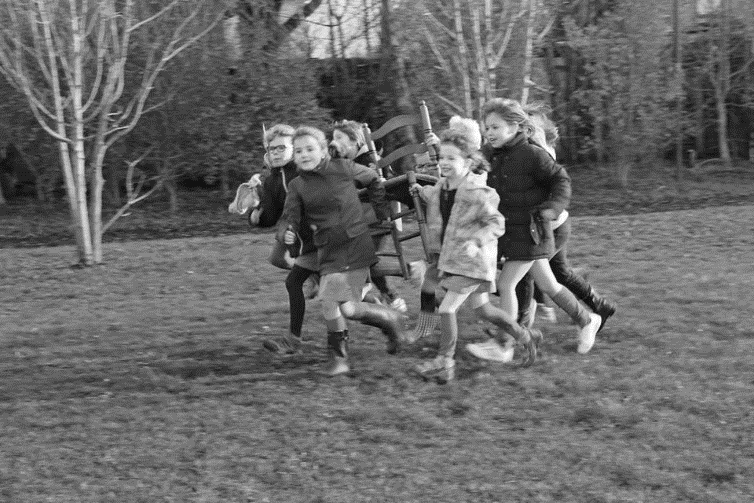 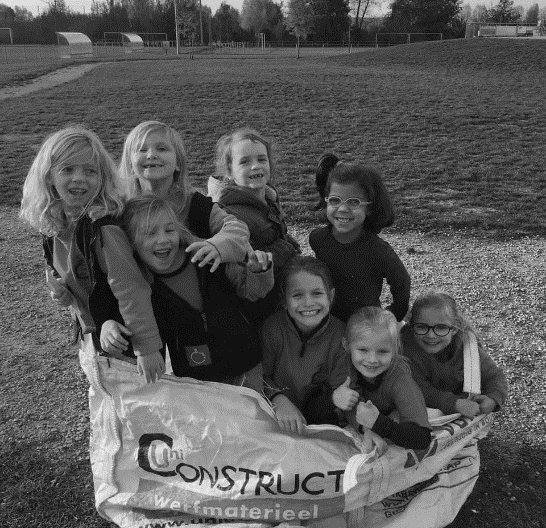 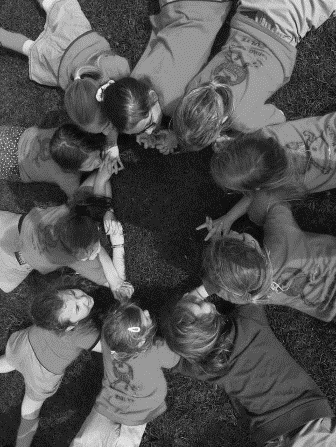 P   ret gegarandeerd op zeven dagen kamp.I    edere ochtend wakker worden naast vriendinnen.N  ooit vervelen maar heel veel spelen 😊 K   uisen en afwassen hoort er natuurlijk ook bij…E   en dag op stap komt er ook aan te pas. L   ekker smullen van het eten van onze koks.S   amen maken we vooral heel veel plezier!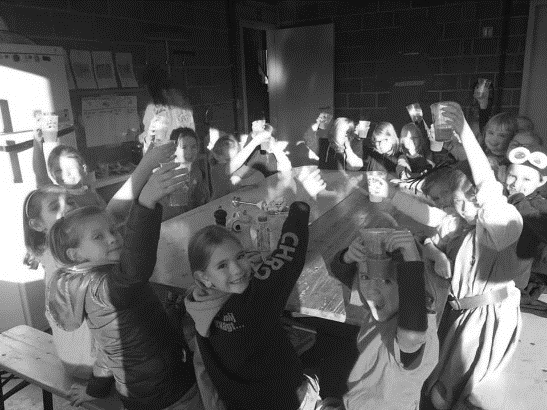 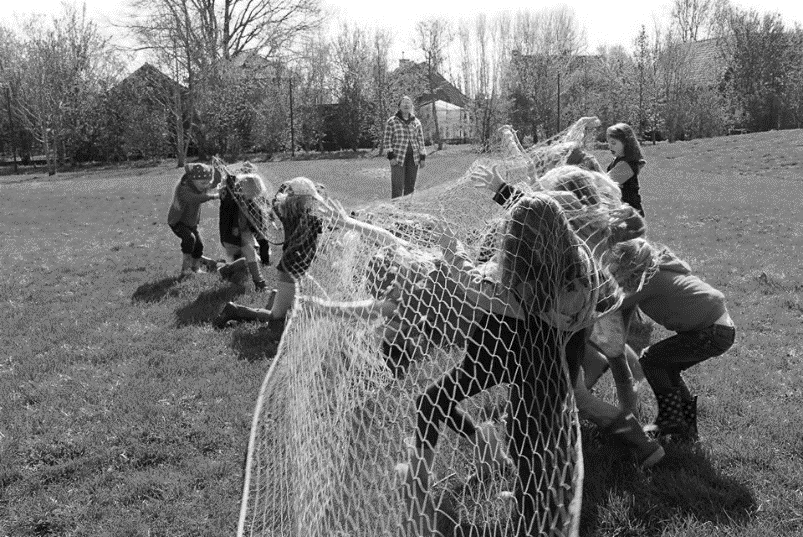 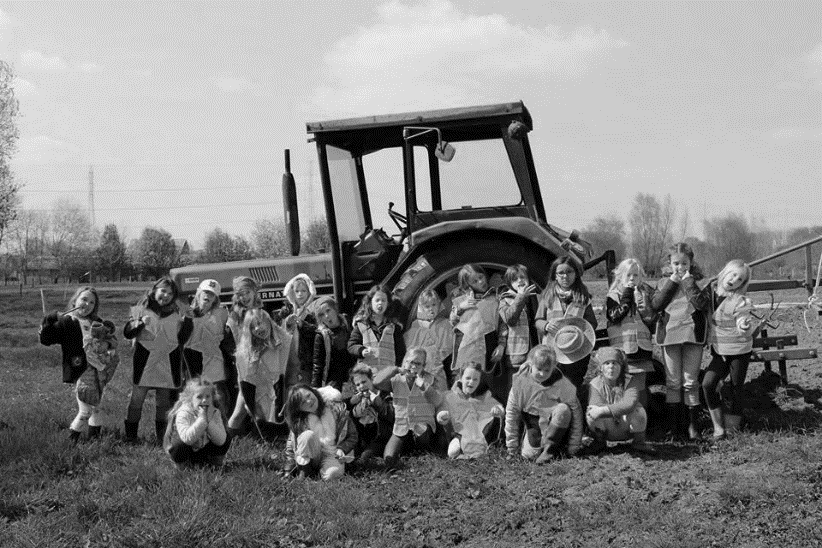 Speelclubs
jaar weer mee op kamp gaan!S DE STERRENHEMEL VAN BREELieve speelclubjes van ons,Tel jij ook al af naar het kamp? Tel vanaf 1 juli elke dag met ons mee. Doe de opdrachtjes bij elke ster. Kleur de ster daarna in. Neem alles mee in je handbagage, we zullen het zeker nodig hebben!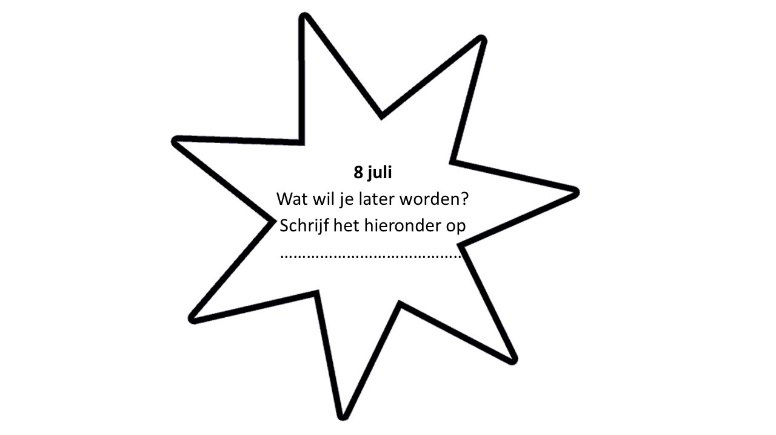 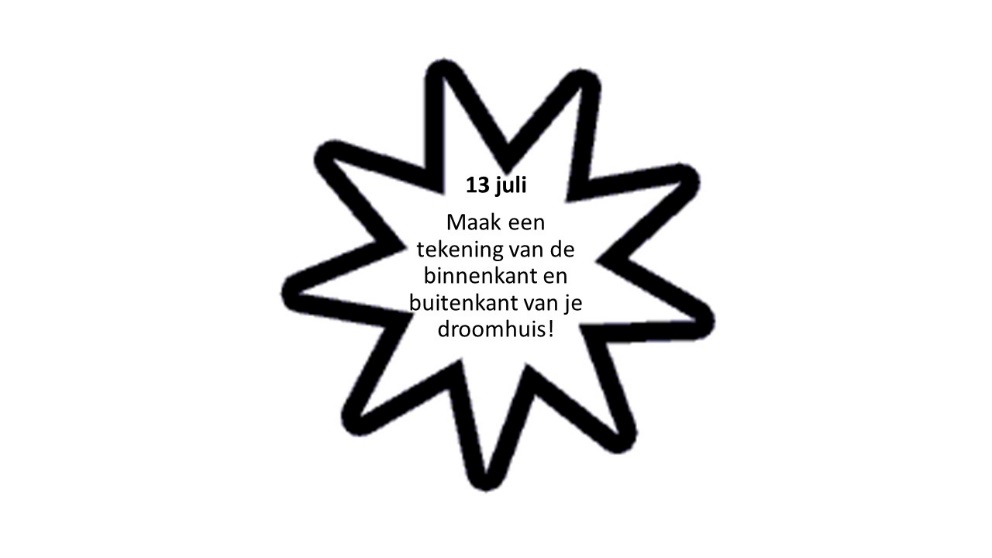 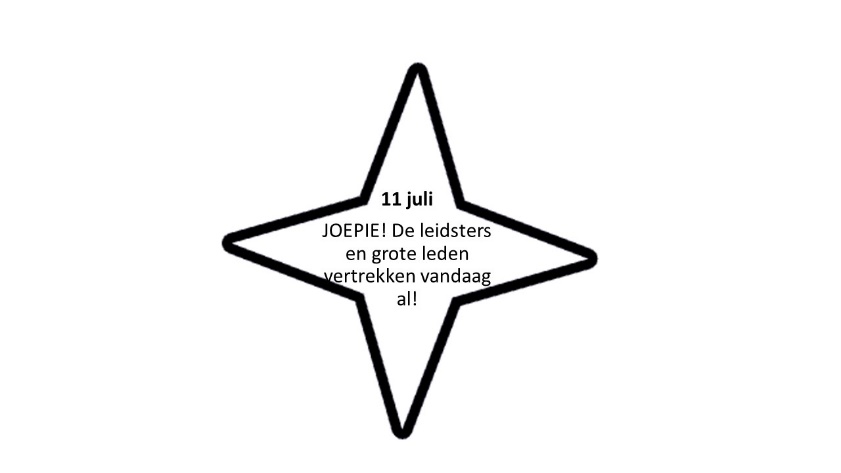 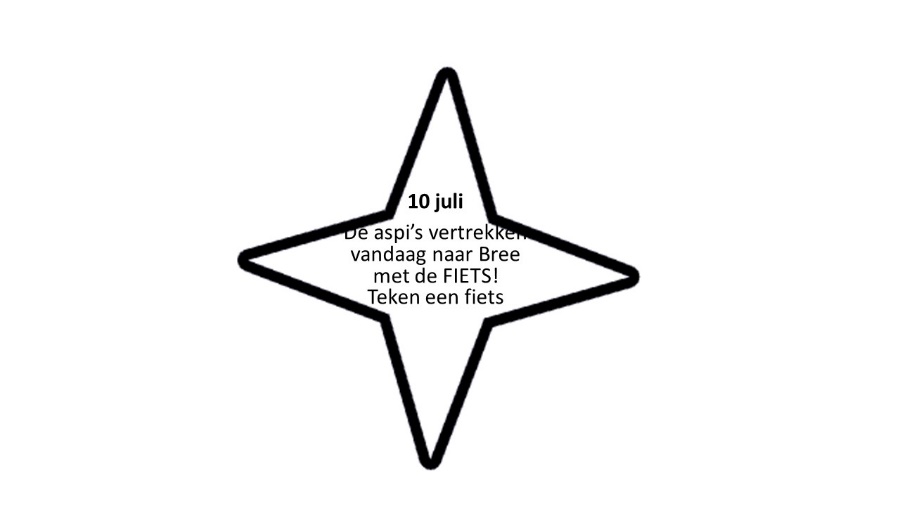 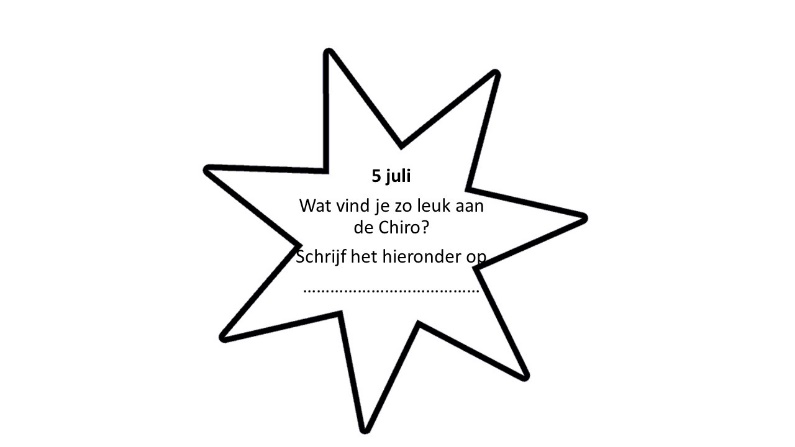 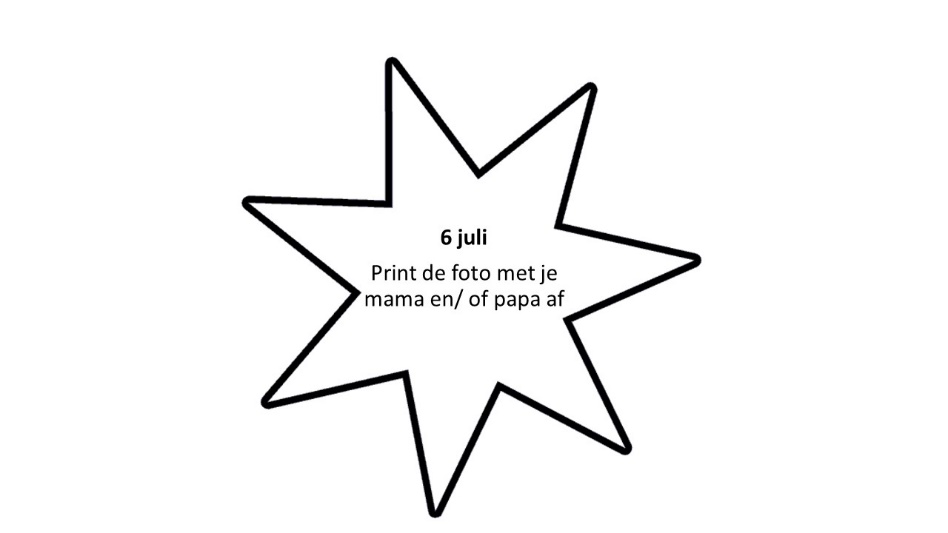 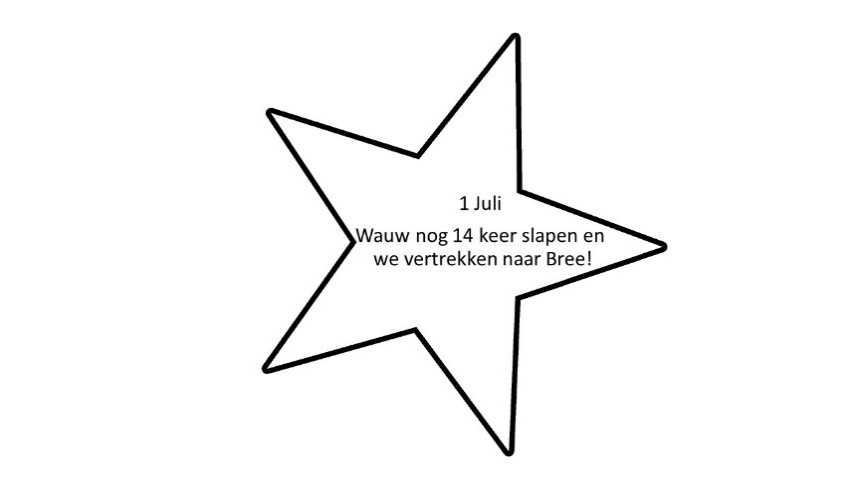 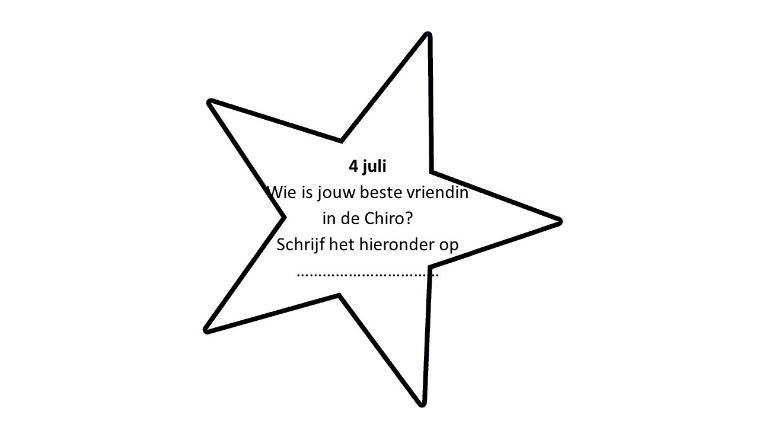 uper dat ook jij meegaa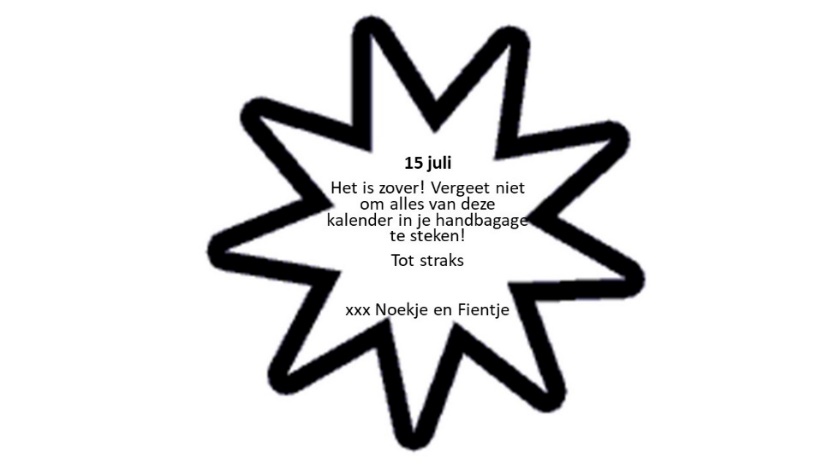 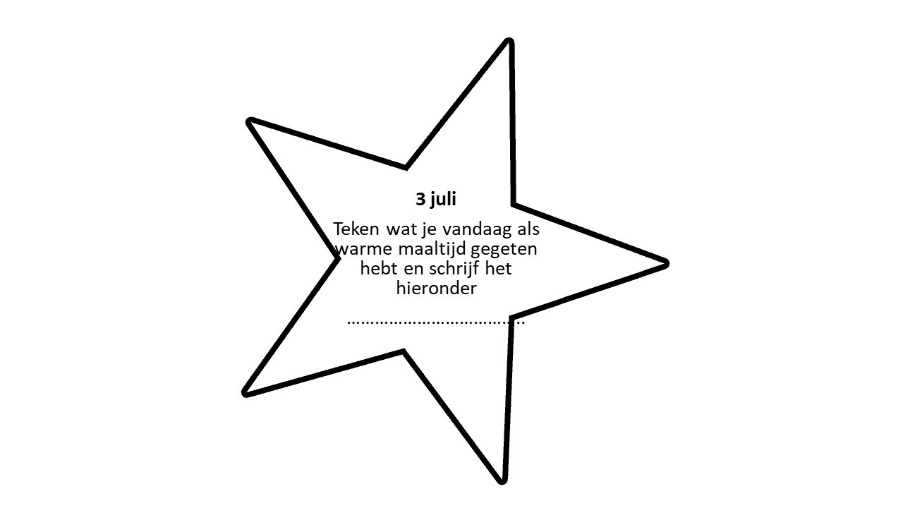 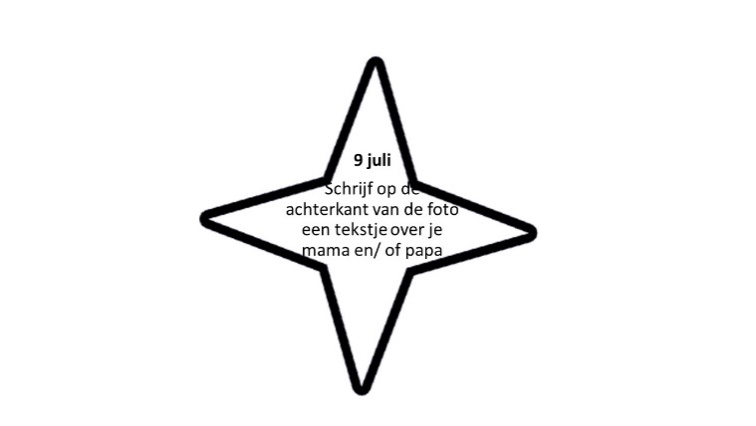 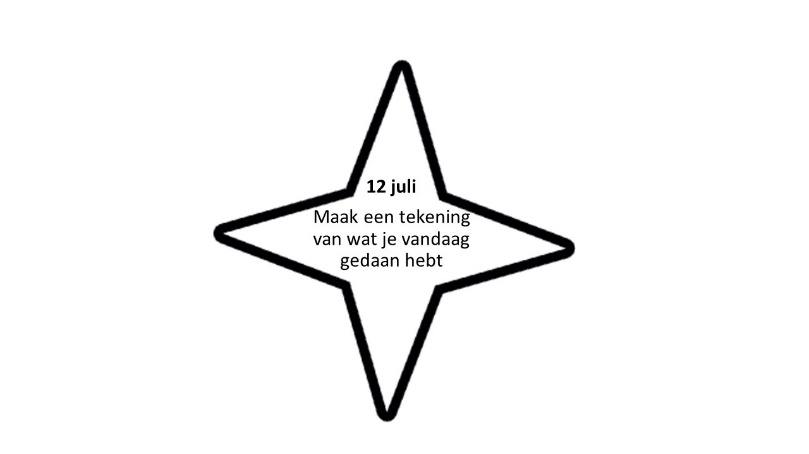 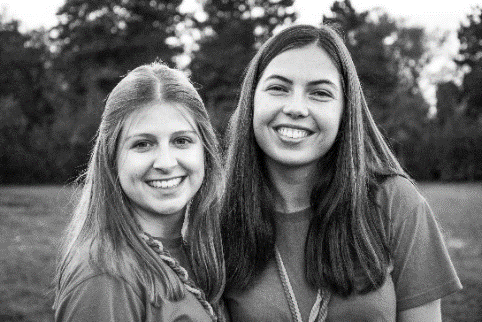 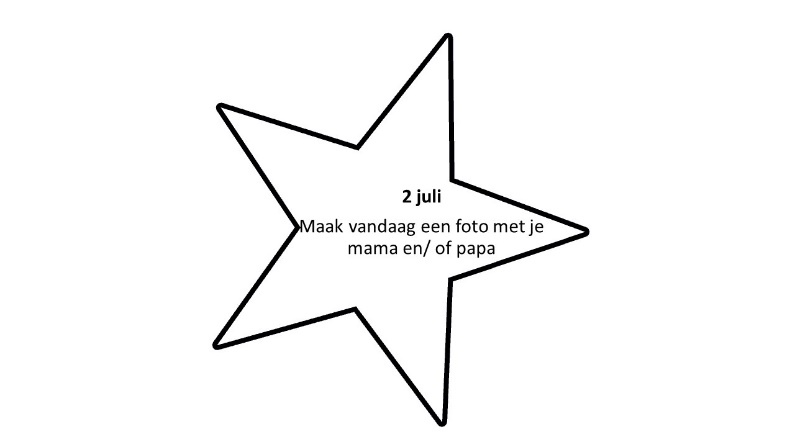 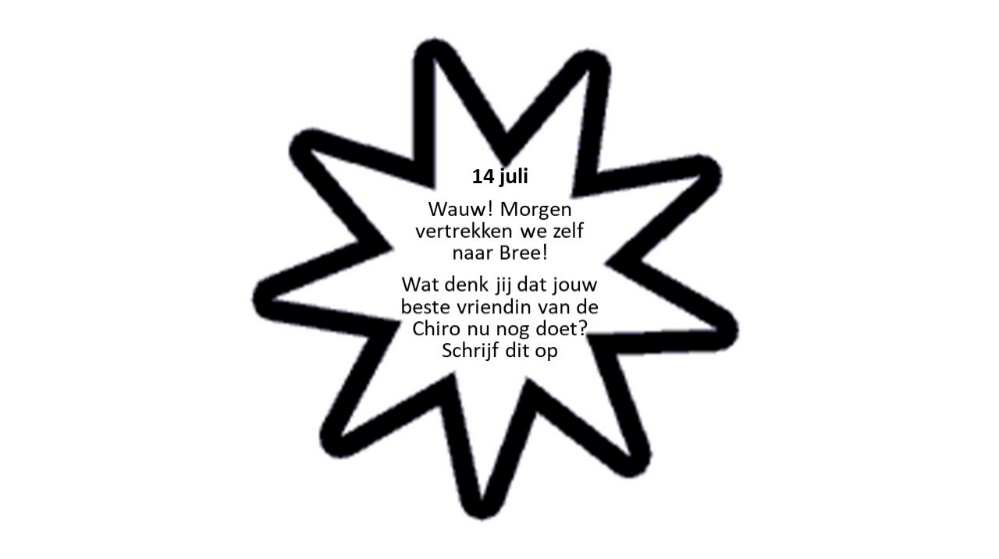 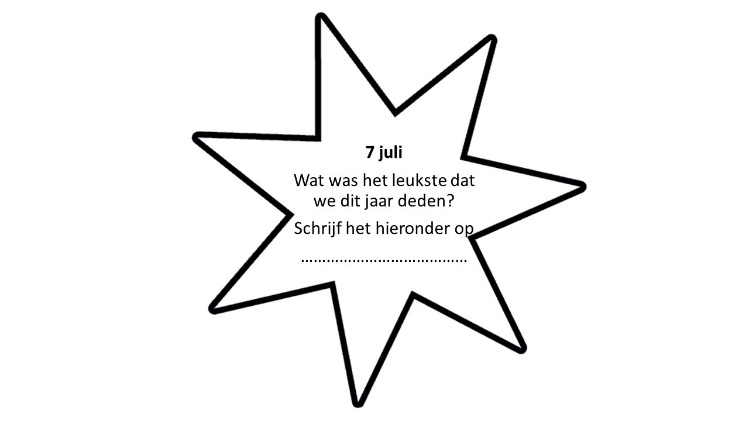 KwiksBamelis EllaBauwke AerdenBonte MargauxCrombez SofieDecaluwé LiselotteDe Clercq EmmaDe Smet LouiseDe Snoeck BjarteDe Vos MarliesDeleersnijder Zara  Deprez Elise Deseyn Charlotte Gourmand Féline Gourmand Margaux  Martens Hanne Meirhaeghe Ziva Missant Marie Schepens Lieke Schepens Tove Seghers Daynah Vancaester Zita  Vandaele Noor Vandemoortele Lore Vandenbroecke Anouk Vanderbeke Ireen Welvaert Amber Wolfcarius Loth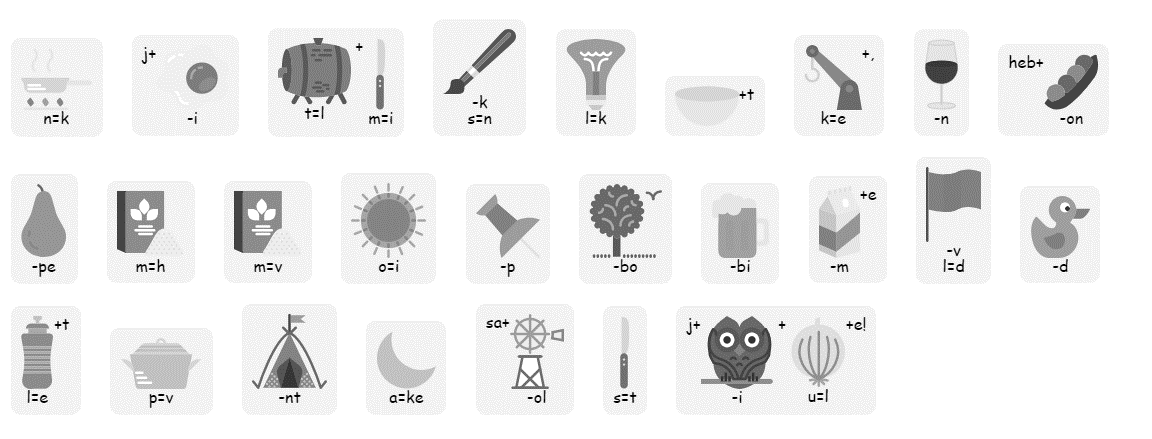 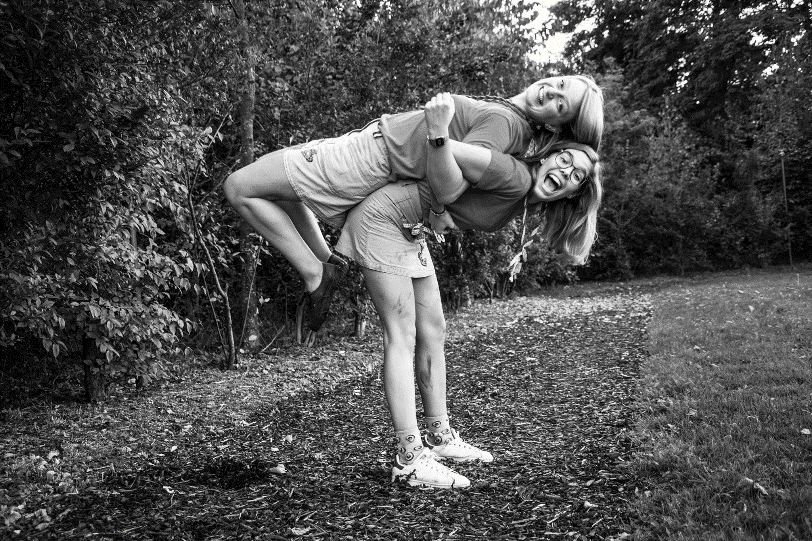 ………………………………………………………………………………………………………………………………………………………………………………………………………………………………………………………………………………………………………………………………………………………………………………………………………………………………………………………………………………………………………………………………………………………………………………………………………………………………………………………………………………………………………………………………………………………………………………………………………………….TippersArickx FlorenceBaertsoen LouisaDemeyer JulietteDeseyn JulieHalsberghe TineLippens LonnekeRosseel MarliesSchepens JadeVanderbeke Klara Vermeulen FebeLiefste Tippers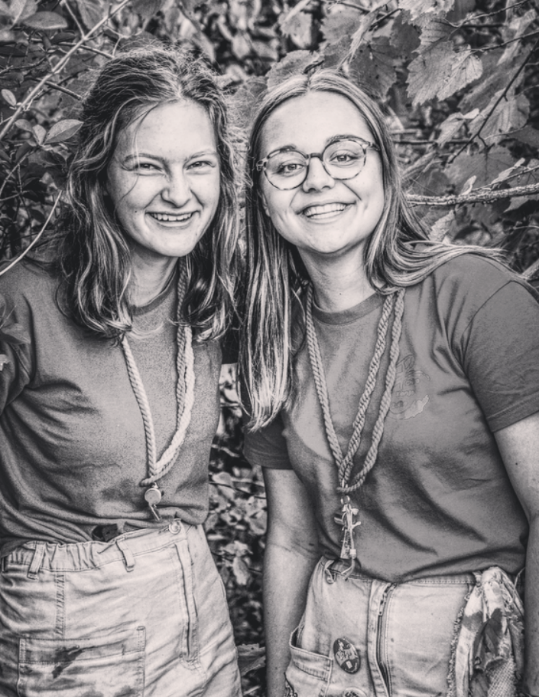 De leukste tijd van het jaar komt er weer aan, Chirokamp!Wat zijn we blij dat jullie weer meegaan;10 dagen weinig slaap? Dat is voor ons geen ramp.Elke avond een verhaaltje voor het slapengaan;Vergeet dus zeker niet jullie zaklamp!Dit jaar gaan we het leukste kamp tegenaanWe verwachten jullie met veel energie te vertrekken op dit fantastisch kamp!Hieronder vind je een kampbingo die jullie zullen spelen op kamp. Scheur dit blaadje uit en neem het mee op kamp om zo veel mogelijk opdrachten te vervullen. Probeer zo snel mogelijk de opdrachten te vervullen en bingo te hebben! 
Wie weet winnen jullie wel een prijs als jullie bingo hebben? ;) 
XX Malou en Eline XXTiptiensArickx Marie-LaureBaertsoen JoannaCrombez MarieDe Langhe Kato De Stoop CatoDeleersnijder EmmyFeys Anouk Feys PaulineMissant BertheMissant InePeck Kato Van Colenberghe Marie Van Craeyenest Maud Van Wynsberghe Marieke Vandenberghe Sarah Vanderbeke Stiene Vanhaesebroeck Febe  Vanhulle Sarah Vanwynsberghe Louise Vervenne Daphné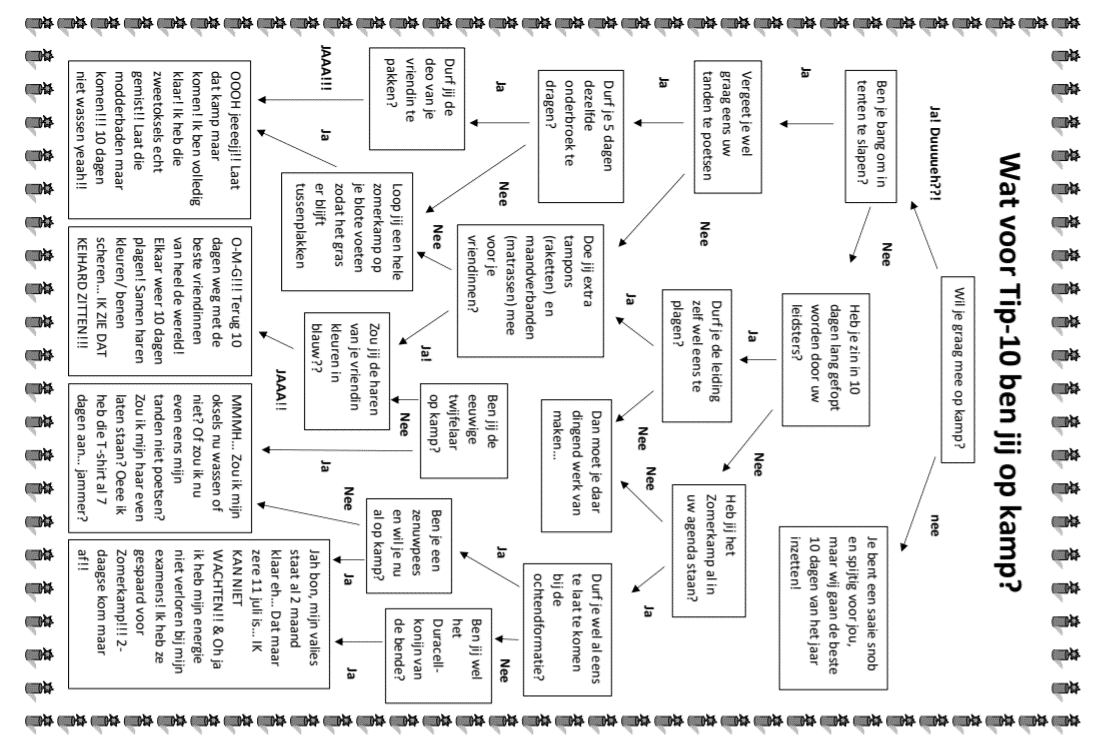 Aspi’sDemeulemeester MichèleDewitte RuneDhaenens SamGhijsels MargauxNaessens EllaVan Nieuwenhuyse SaraVanhaesebroeck Chloé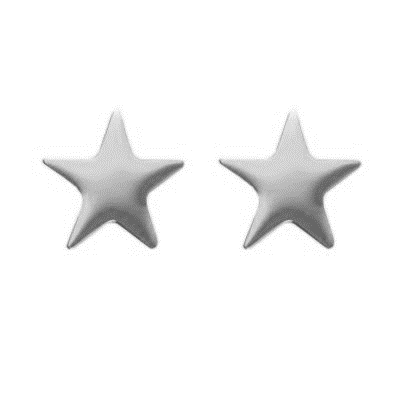 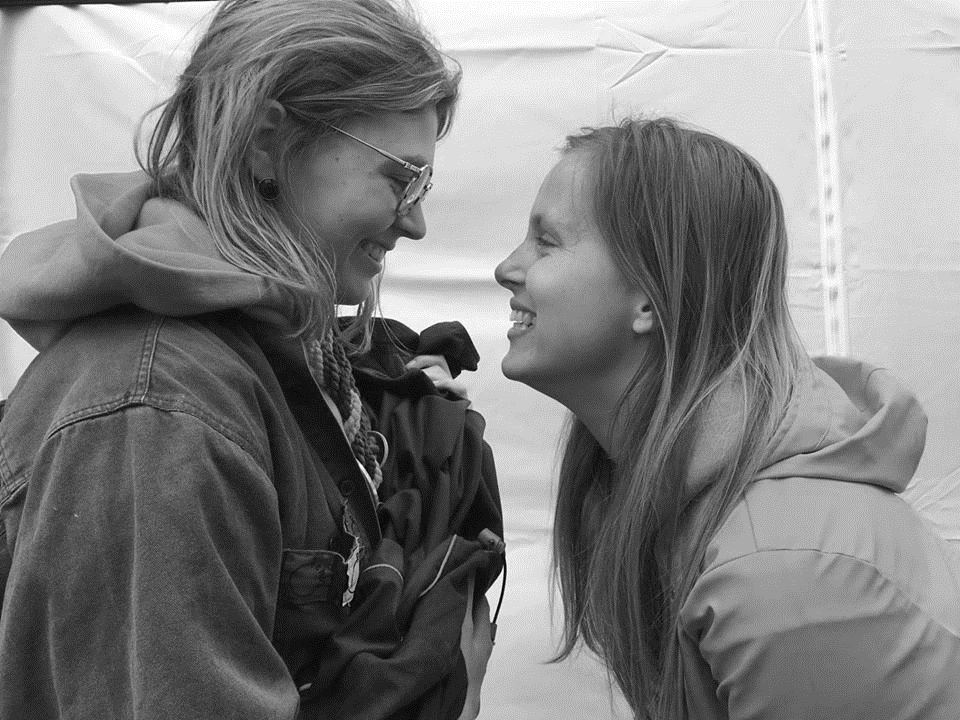 Leidingsploeg
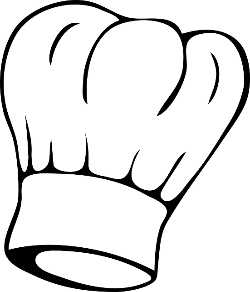 KOOKPLOEG – TECHNISCHE PLOEGKoks :Celine Groenweghe en Geert Buyle + Fie en StellaIris Vandenbogaerde en Bram VanderhaeghenMichelle Groenweghe en Simon DeryckeJolien De Volder en Lennert Van De GinsteTP:Lien De Langhe Lotte DewitteOp kamp is Celine steeds te bereiken op het nummer: 0472/365839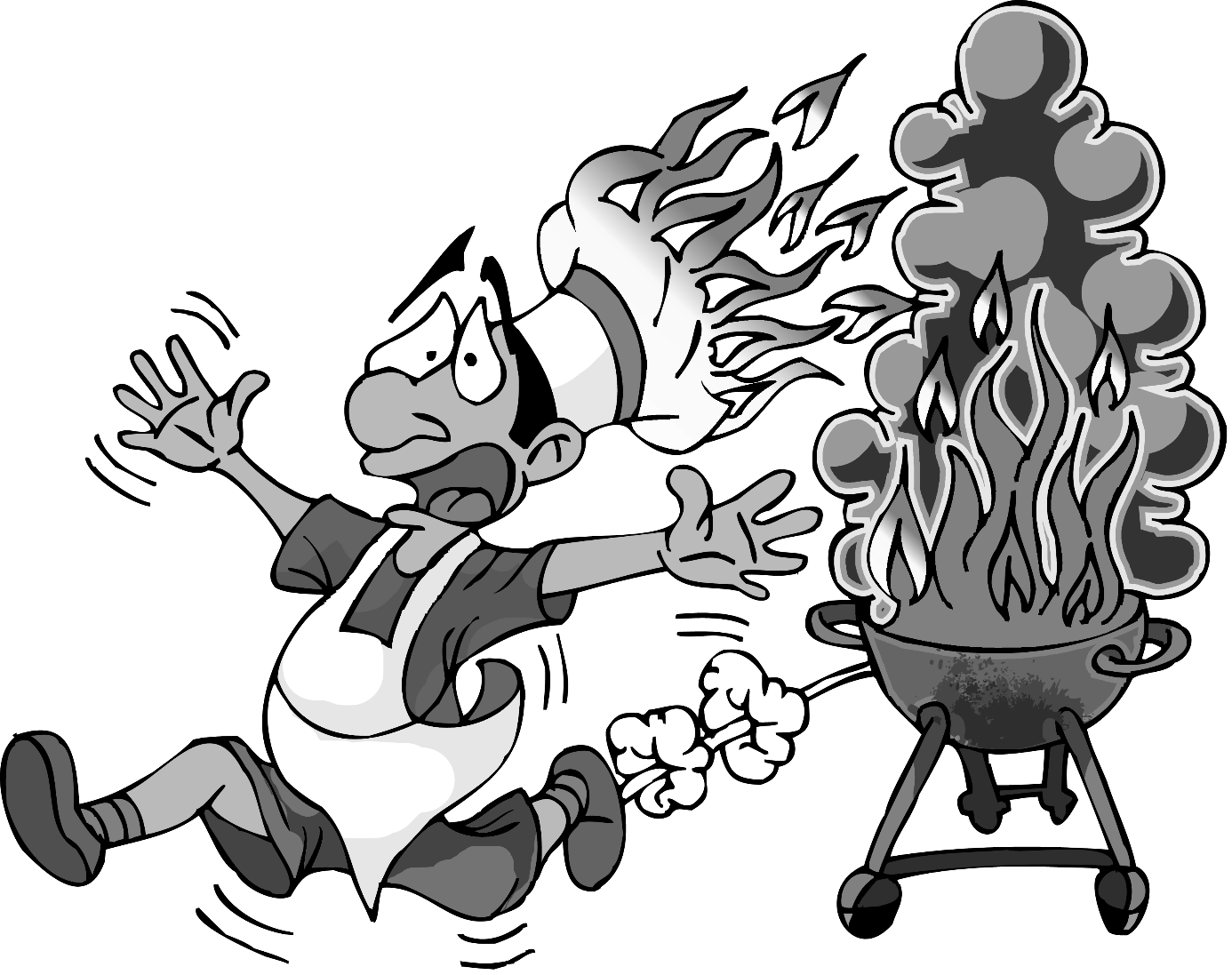 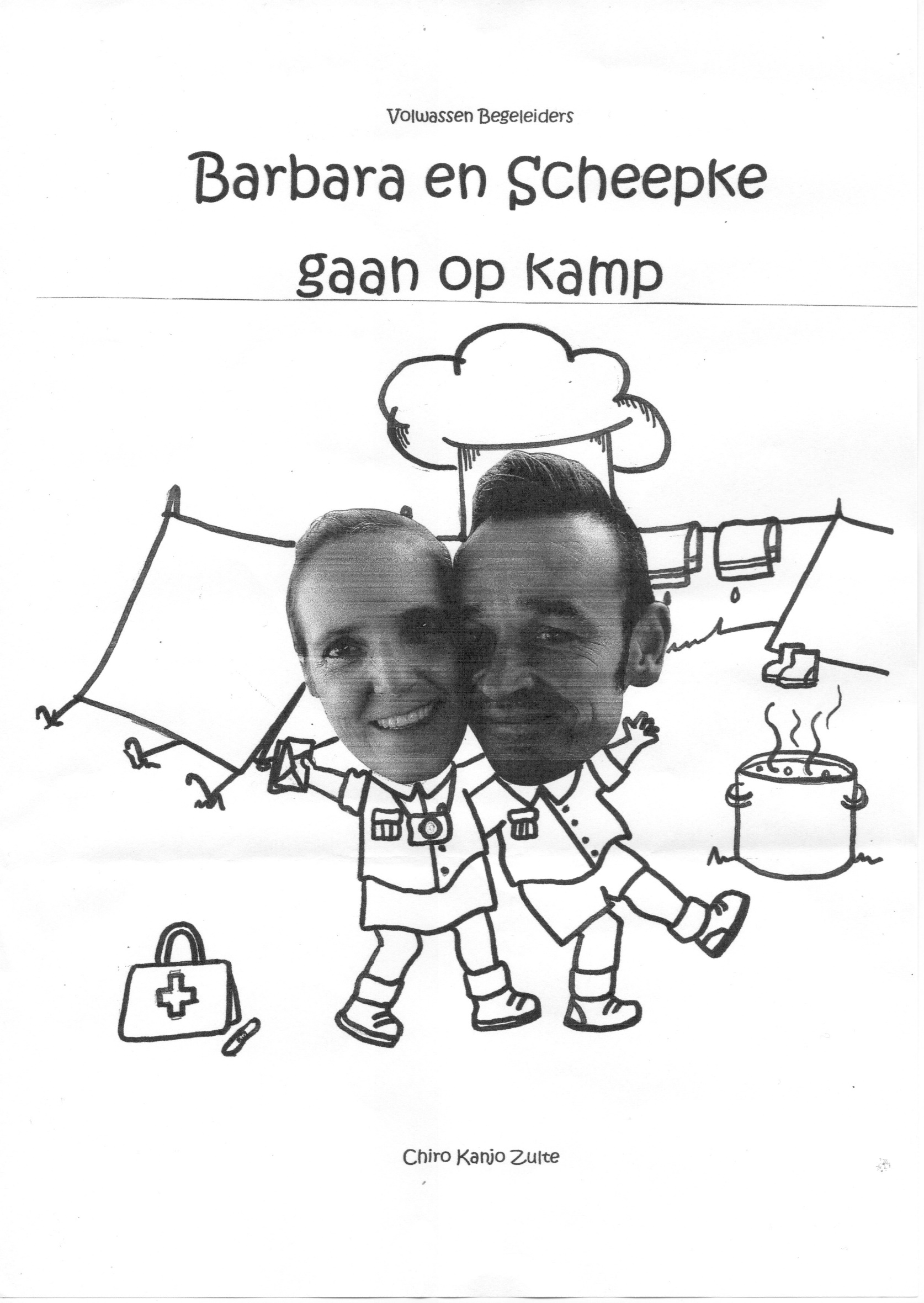 DAGVERLOOP07.15		De dienstleidster staat op en wekt op haar eigen manier de kok van dienst.De leiding moet ook opstaan …07.30		We openen de dag met de leidingsploeg en houden een sfeervol ochtendmomentje.07.45		De dienstleidster wekt alle leden. Iedereen is direct wakker bij het ochtendturnen en gaat zich daarna wassen.08.20		Openingsformatie in uniform.08.30		Ontbijt en diensten.09.30		De eerste activiteit komt eraan.12.15		Middageten.13.00		Weeral afwassen geblazen.13.30		Platte rust.14.15		Tijd voor een nieuwe activiteit.16.00		Vieruurtje16.15		We spelen verder.18.30		Avondeten.19.30		Voor de laatste keer van de dag …afwassen!20.15		Slotformatie.20.30		Pinkels en Speelclubs kruipen onder de wol.21.15		Kwiks mogen ook schaapjes gaan tellen.22.00		Tippers worden vastgebonden aan hun veldbed.22.30		Tiptiens ritsen hun tentdeur dicht.22.45		Aspi’s doen ook hun oogjes dicht.23.00		Leidingskring.24.00		Het is muisstil op de kampplaats…WAT MOET ER ZOAL IN DE VALIES?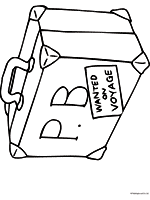 Speelkledij: Dikke truien Lange en korte broeken T-shirts Ondergoed (neem voor de zekerheid een paar extra mee) Regenjas Rubberlaarzen Goede stapschoenen Andere schoenen Bikini of badpak Kousen (neem voor de zekerheid een paar extra mee)Voor de jongsten: heel wat ouders hebben de gewoonte om op voorhand ‘kledingzakjes’ per soort te maken. Was spulletjes:Waskommetje Handdoeken Washandjes ZeepShampoo Tandenborstel en tandpasta Kammetje of borstel Beker Zonnecrème Maandverbanden / tampons Slaapspulletjes : 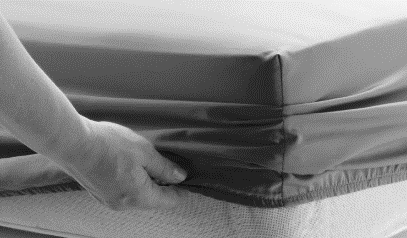 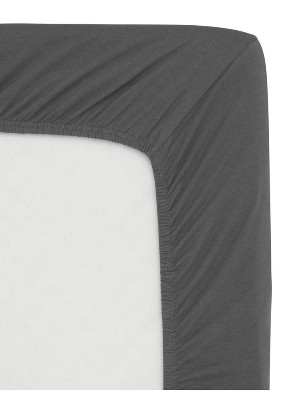 Slaapzak Pyjama of slaapkleedje Beddebeesten Zaklamp KussenHoeslaken voor over matras!Schrijfspulletjes: Spulletjes die schrijven Papier om op te schrijven Enveloppen Postzegels Voor de kleintjes: het is geen slecht idee om de enveloppen al voor te schrijven. Op die manier weten ze naar wie ze een brief moeten schrijven.Restjes:BuzzyPazz ( iedereen die dit kan meedoen, gelieve mee te doen want we gaan deze zeker heel goed kunnen gebruiken)Identiteitskaart/ eventuele Kids-ID (afgeven aan leidster in station)Reispilletje voor diegene die snel misselijk worden in de bus Pet of zonnehoedje6 keukenhanddoekenSchilmes (niet voor Pinkels en Speelclubs)Wasknijpers Zakdoeken Wat geld om postkaartjes te kopen Eventueel fototoestel Drinkbus Rugzak met dikke riemen Extra’s :Zorg ervoor dat je dochter zeker 1 paar vuile kleren mee heeft. Kleren die je waarschijnlijk niet meer zal terugzien…Ongelooflijk maar waar: alle Chiro uniformen zien er hetzelfde uit. Dikwijls weten de leden niet meer welke T-shirt of rok van hen is. Mogen wij daarom vragen om ALLE UNIFORMEN te naamtekenen. Doe dit niet enkel met je uniform maar met alle dingen die je meeneemt op kamp.Willen jullie ook geen losse voorwerpen aan de valies hangen.Op kamp kan je dochter ook kaartjes en postzegels kopen.Brieven schrijven Ook al zijn bezoek, telefoneren, rooksignalen … tijdens het kamp niet toegestaan. Toch bestaat er nog altijd een mogelijkheid om op de hoogte te blijven! Gesuis van thuis, een brief van het lief, waanzin van een vriendin, … zijn altijd welkom op het volgende adres: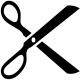 Algoed NinaBeel SilkeBosmans BoBrys LaurentineChristiaens LoreDe Langhe FloorDe Smedt RenéeDe Smet Axelle De Vos Elize  Démarest Chloé Delmuyle Renee Hans Lina Janicova Marijana Lippens Renée Loontjens Justine Martens Nele Martens Oona Meerschman Maya Naessens Annalie Pauwels Ilana Peck Ella Peers An-Julie  Pijpaert Maëlle Scholliers Silke  Spriet Rihanna Tjampens Niene Van Overbeke Lobke Van Quathem Louise Vande Ghinste Too Vanhaverbeke Merel Verhoeyen Tessa Welvaert LaureWissel 1 nacht van bed met iemandVertel aan jullie leidsters elke avond een slaapverhaaltjeTeken een snor op iemand van de groep wanneer zij slaapt (ze mag het niet door hebben)Eet en drink je vieruurtje zonder handenOrganiseer een flashmob op de kampplaats en trek zo veel mogelijk mensen meeNeem elke dag een originele groepsfotoDrink s’ middags je water uit je schoenAai een dierRuim je valies opZet een liedje in tijdens het etenDoe ongemerkt zout in iemand haar waterDraag een hele dag een T-shirt van iemand anders zonder dat ze het door heeftPinkelleidingPinkelleidingMarit Van den Bulke Waalbeekpark 519870 Zulte 0492 96 37 85Fien CallensOlmenlaan 389870 Zulte0470 67 96 44Speelclubleiding Speelclubleiding Delphine Van ThuyneKapellestraat 1649870 Zulte0474 03 92 92Anouk Dierick Oude Weg 1559870 Zulte0471 41 59 84KwikleidingTessa DemetsKerselarelaan 459870 Zulte0477 07 44 78Justine VandewalleDoornikse Heerweg 239700 Oudenaarde0471 95 26 60Tipperleiding Eline CallantOlsenestraat 1719870 Zulte0478 30 51 85 Malou Verschelde Waalstraat 2099870 Zulte0471 46 17 04Tip-10 leiding Sofie De LangheOlmenlaan 139870 Zulte 0476 66 82 77Luka De LangheZaubeekstraat 1179870 Zulte 0470 04 27 21Aspileiding Sarah Joye                                                                                              Drogenboomstraat 69870 Zulte 0493 61 35 22Anse Dewitte Texelhoek 29870 Zulte 0477 03 36 56Aan Chiro Kanjo Zulte Naam van het kind + afdeling Kasteel De Viggel 1Gruitroderkiezel 733960 BreeAan Chiro Kanjo Zulte Naam van het kind + afdeling Kasteel De Viggel 1Gruitroderkiezel 733960 Bree Aan Chiro Kanjo Zulte Naam van het kind + afdeling Kasteel De Viggel 1Gruitroderkiezel 733960 Bree Aan Chiro Kanjo Zulte Naam van het kind + afdeling Kasteel De Viggel 1Gruitroderkiezel 733960 Bree Aan Chiro Kanjo Zulte Naam van het kind + afdeling Kasteel De Viggel 1Gruitroderkiezel 733960 Bree Aan Chiro Kanjo Zulte Naam van het kind + afdeling Kasteel De Viggel 1Gruitroderkiezel 733960 Bree Aan Chiro Kanjo Zulte Naam van het kind + afdeling Kasteel De Viggel 1Gruitroderkiezel 733960 Bree Aan Chiro Kanjo Zulte Naam van het kind + afdeling Kasteel De Viggel 1Gruitroderkiezel 733960 Bree Aan Chiro Kanjo Zulte Naam van het kind + afdeling Kasteel De Viggel 1Gruitroderkiezel 733960 Bree Aan Chiro Kanjo Zulte Naam van het kind + afdeling Kasteel De Viggel 1Gruitroderkiezel 733960 Bree Aan Chiro Kanjo Zulte Naam van het kind + afdeling Kasteel De Viggel 1Gruitroderkiezel 733960 Bree Aan Chiro Kanjo Zulte Naam van het kind + afdeling Kasteel De Viggel 1Gruitroderkiezel 733960 Bree 